Dotační programy EUÚSPORY ENERGIE V BUDOVĚ COOP DRUŽSTVO VELKÉ MEZIŘIČÍ Cílem předkládaného projektu je snížení konečné spotřeby energie v předmětné budově na adrese Pavlovická 181, 592 42 Jimramov. Provedením doporučených opatření dojde k úspoře energie a nákladů na vytápění, ztrátách na zdroji a v rozvodech, na osvětlení a na technologické procesy. 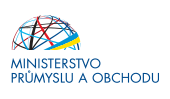 Projekt je spolufinancován Evropskou unií prostřednictvím Operační ho programu Podnikání a inovace pro konkurenceschopnost. SNÍŽENÍ ENERGETICKÉ NÁROČNOSTI BUDOV COOP DRUŽSTVA VELKÉ MEZIŘÍČÍInvestice Národního plánu obnovy – komponenta 2.3 Přechod na čistší zdroj energieV rámci komponenty 2.3 Přechod na čistčí zdroje energie „Fotovoltaické systémy s/bez akumulace – I. výzva“ dojde instalací fotovoltaiky na střeše budov ke snížení energetické náročnosti.Jimramov, Pavlovická 181, 592 42 JimramovSněžné, Sněžné  175, 592 03 Sněžné Bystřice nad Pernštejnem, Nádražní 608, 593 01 Bystřice nad PernštejnemDružstevní, Družstevní   1435/2a, 594 01 Velké MeziříčíVO, Jamská 1671, 591 01 Žďár nad SázavouBobrová, Bobrová  75, 592 55 BobrováNové Město na Moravě, Žďárská 67, 592 31 Nové Město na Moravě                                         Nové Veselí, Žďárská 296, 592 14 Nové VeselíMoravec, Moravec 160, 59254 MoravecVojnův Městec , Vojnův Městec 28, 591 01 Vojnův Městec Ostrov nad Oslavou, Ostrov nad Oslavou  249, 594 45 Ostrov nad OslavouPolnička, Polnička  19, 591 01 Žďár nad SázavouŽďárec, Žďárec   84, 594 56 ŽďárecZubří  105,  592 31 Nové Město na Moravě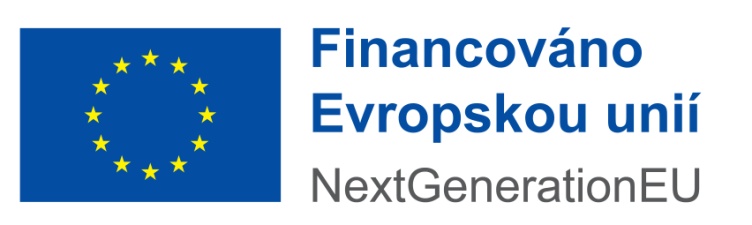 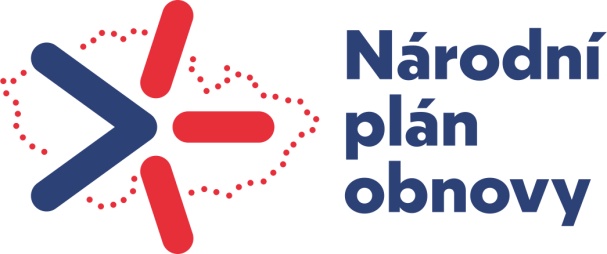 